※この用紙に御記入いただいた個人情報は、本プロジェクト以外の目的には使用いたしません。※表彰メニューに選定された際は、メニュー名とともに、応募者の「氏名」「小学校名」を公表します。
（ただし、「公表しない」を選ばれた場合は、「氏名」の代わりに「ニックネーム」を公表します。）※この用紙に御記入いただいた個人情報は、本プロジェクト以外の目的には使用いたしません。※表彰メニューに選定された際は、メニュー名とともに、応募者の「氏名」「小学校名」を公表します。
（ただし、「公表しない」を選ばれた場合は、「氏名」の代わりに「ニックネーム」を公表します。）私の『ひろしまパスタ』メニュー【応募用紙】私の『ひろしまパスタ』メニュー【応募用紙】私の『ひろしまパスタ』メニュー【応募用紙】メニュー名使用する広島食材※広島食材：広島県産農林水産物や広島名産の加工食品等※広島食材：広島県産農林水産物や広島名産の加工食品等使用する赤いもの※例：ホールトマト、カットトマト、生トマト、トマトソース、トマトケチャップ、トマトペースト、トマトピューレー、トマトジュース　など※例：ホールトマト、カットトマト、生トマト、トマトソース、トマトケチャップ、トマトペースト、トマトピューレー、トマトジュース　などレシピ写真またはイラスト写真またはイラストレシピレシピ材料（　　　人前）　　　　　　　　　　　　　レシピレシピ・・①②③メニューのアピールポイントふりがな氏名　※小学校名　※学年　※　　年生住所〒広島県〒広島県〒広島県電話番号表彰時の氏名の公表公表する　　 ／ 　　公表しない　　　いずれかに○公表する　　 ／ 　　公表しない　　　いずれかに○公表する　　 ／ 　　公表しない　　　いずれかに○氏名を公表しない場合代わりのニックネーム※10字以内でお願いします。文字のみの使用とし、記号等の使用はお控えください。※10字以内でお願いします。文字のみの使用とし、記号等の使用はお控えください。※10字以内でお願いします。文字のみの使用とし、記号等の使用はお控えください。私の『ひろしまパスタ』メニュー【応募用紙】私の『ひろしまパスタ』メニュー【応募用紙】私の『ひろしまパスタ』メニュー【応募用紙】メニュー名音戸しらすの情熱パスタ音戸しらすの情熱パスタ使用する広島食材音戸しらす※広島食材：広島県産農林水産物や広島名産の加工食品等音戸しらす※広島食材：広島県産農林水産物や広島名産の加工食品等使用する赤いものトマトペースト※例：ホールトマト。カットトマト、生トマト、トマトソース、トマトケチャップ、トマトペースト、トマトピューレー、トマトジュース　などトマトペースト※例：ホールトマト。カットトマト、生トマト、トマトソース、トマトケチャップ、トマトペースト、トマトピューレー、トマトジュース　などレシピ写真またはイラスト写真またはイラストレシピ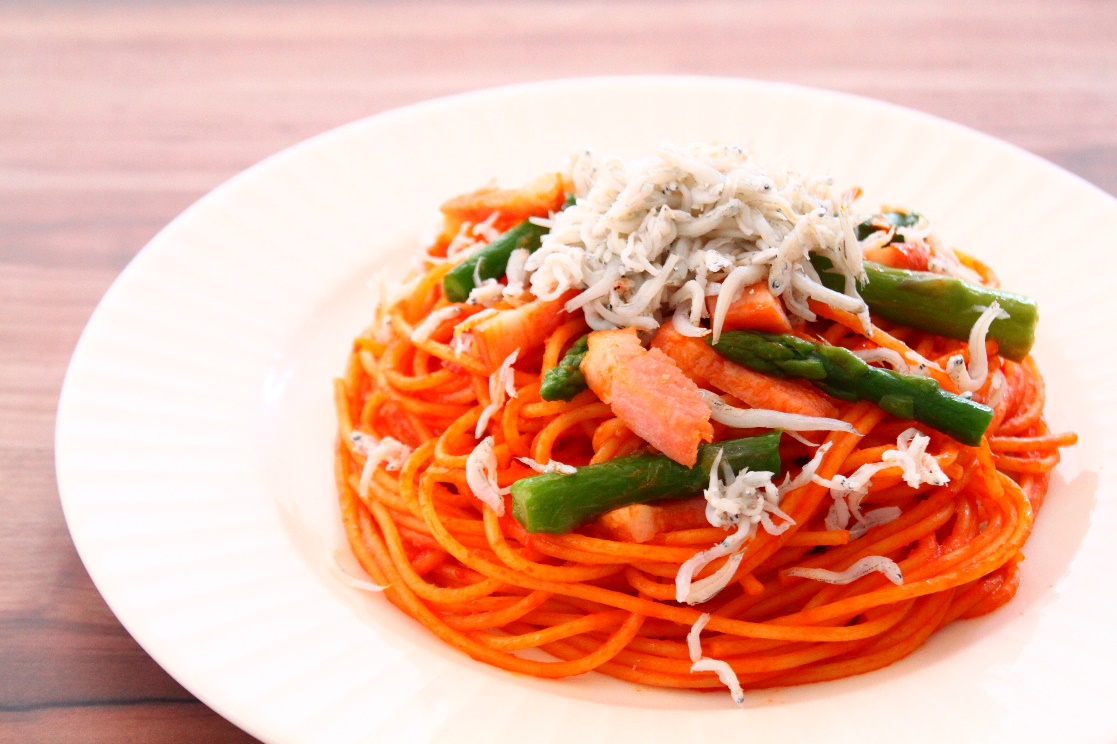 レシピ材料（　４　人前）　　　　　　　　　　　　　レシピレシピ・パスタ　　400g・音戸しらす　好きなだけ・トマトペースト　30g・アスパラ　　8本・ベーコン　　4枚・塩コショウ　少々①パスタを3分ゆでている間に、アスパラ・ベーコンを切る。②ゆであがったパスタと②の材料を一緒に炒め合わせる。③トマトペーストを加えて、塩コショウで味をととのえる。④音戸しらすを好きなだけかける。メニューのアピールポイント小さい頃から大好きな音戸のしらすを使いました。真っ赤なトマトペーストで、情熱を表しました。小さい頃から大好きな音戸のしらすを使いました。真っ赤なトマトペーストで、情熱を表しました。ふりがなひろしま　たろうひろしま　たろうひろしま　たろう氏名　※広島 太郎広島 太郎広島 太郎小学校名○○小学校学年　４ 年生 ※住所〒000-0000広島市○○区○○〒000-0000広島市○○区○○〒000-0000広島市○○区○○電話番号0000-00-00000000-00-00000000-00-0000表彰時の氏名の公表公表する　　 ／ 　　公表しない　　　いずれかに○公表する　　 ／ 　　公表しない　　　いずれかに○公表する　　 ／ 　　公表しない　　　いずれかに○氏名を公表しない場合代わりのニックネーム※10字以内でお願いします。文字のみの使用とし、記号等の使用はお控えください。※10字以内でお願いします。文字のみの使用とし、記号等の使用はお控えください。※10字以内でお願いします。文字のみの使用とし、記号等の使用はお控えください。